FCC / 1st International Salon of PhotographyFIAP Patronage No. 2013/196PSA recognition PID-PTDSponsorship FAF No. 2013/14 / 20131 - CONDITIONS OF ENTRY:The FCC / 1st International Salon of Photography is open to all photographers in the world, both amateur and professional. The exhibition is open to all, but an entry may be rejected when the sponsoring organization or its representatives, in its reasonable discretion, believes the entry does not conform to the rules and conditions of the exhibition. Participation implies acceptance of all conditions. The entrant must be the owner of all rights to the submitted works. All components of the image must be photographed by the author.The competition is open to all kinds of images, digitally altered or not.The author agrees that his works may be published in the printed catalog (winning photos), the CD catalog (photos accepted) and on the website, free of charge. The works will not be used commercially. No legal recourse.Entries must originate as photographs (image-captures of objects via light sensitivity) made by the entrant on photographic emulsion or acquired digitally. By virtue of submitting an entry, the entrant certifies the work as his own (aliases are not permitted). The entrant permits the sponsors to reproduce all or part of the entered material free of charge for publication and/or display in media related to the exhibition. This may include low resolution posting on a website. Note: Entrants who indicate that their images may not be reproduced or used “may not be eligible” for awards or inclusion in audio-visuals of the exhibition “and could be subjected to disqualification by the exhibition sponsors.Images may be altered, either digitally or otherwise, by the maker and artwork or computer graphics created by the entrant may be incorporated if the photographic content predominates.2 - DIVISION (or CATEGORY):FIAP Patronage No. 2013/196PSA recognition (PID-PTD)Sponsorship FAF No. 2013/143 - SECTIONS (3):» A - GENERAL MONOCHROME (pictorial and / or Creative) PSA PID» B - GENERAL COLOR (pictorial and / or Creative) PSA PID» C - TRAVEL (color and / or monochrome) PSA PTDThe theme is free.FIAP Monochrome Definition ofA black and white work going from dark gray (black) to the very clear gray (white) is a monochrome work with the various shades of gray.A black and white work toned entirely in a single color will remain a monochrome work able to stand in the black and white category; such a work can be reproduced in black and white in the catalog of a salon under FIAP Patronage.As against a black and white work modified by a partial toning or by the addition of one color becomes a color work (polychrome) to stand in the color category; such a work requires color reproduction in the catalog of a salon under FIAP Patronage.PSA Monochrome Definition ofA monochrome image is defined as having varying shades of no more than one color (various shades of that color from very light to very dark) but it may be any single color. Multi-toned images (various shades of two or more colors) and greyscale images with added an accent color are not acceptable in Monochrome Class sections and must be entered in Color Class sections.Definition of TravelTravel photo should express the feeling of a time and place, portray a country, its people, or a culture in its natural state, and has no geographical boundaries. The close-ups which lose their identity, studio shots of models, or photographic manipulations that distort the true situation or alter the contents of the image are unacceptable in Travel competitions.No pictorial elements must move, clone, add, delete, move or merge. No manipulation or modification allows except pan, cut, bug lights, focus and restore the color of the original image. Any settlement should look natural.4 - REGISTRATION FORM AND SENDING PICTURES:It may send a maximum of 4 works (4 files) per section (maximum 12), along with personal data, the online form prepared for that purpose:http://www.fotomania.com.ar/internacional         (preferentially)Optionally receive the entries via mail:salonesfcc@gmail.comA list of all files received will be posted on our website for the purpose of control, with notification of receipt of the entry fee and conditions for opening files. The list will be updated.5 - DIMENSIONS (FORMAT):Images must be saved in JPG format, 300dpi resolution and to weigh no more than 1.5MB.The maximum side of each piece must not exceed 1440 pixels wide and 1080 pixels high.6 - DISPLAY OF JUDGING:Images will be judged on individual monitors HD. An entrant's four images will be presented to the judges consecutively.7 - IDENTIFICATION:No need to encode the file, the only limitation is that the name does not contain more than 20 characters.8 - PARTICIPATION RIGHTS (ENTRY FEE):The resale right is:»USD 20/1 (one) section»USD 25/2 (two) sections»USD 30/3 (three) sectionsThe Argentine authors pay a single amount of $ 40 to participate in the three sections. Methods of payment:»PayPal (preferred) salonesfcc@gmail.com»Deposit in bank account (only Argentine authors)»Cash (coordinating with the Committee Meetings).Payment must be made before the closing date (Thursday August 15, 2013).For details of the bank account to send mail salonesfcc@gmail.comParticipants who do not provide the right to participation, are not judged the images, or send them catalogs.9 – JURY: GENERAL MONOCHROME»Omar Argañaraz»Luis Morilla»Valerio PeriniGENERAL COLOR»Javier Castelo"Emiliano Fernandez»Valerio PeriniTRAVEL»José Luis Urbaitel»Luis Franke»Valerio Perini10 - AWARDS:AWARDS FOR WORKS (by section)»1 FIAP Gold Medal»1 PSA Gold Medal»1 FCC Gold Medal»1 FIAP Silver Medal»1 PSA Silver Medal»1 FCC Silver Medal»1 FIAP Bronze Medal»1 PSA Bronze Medal»1 FCC Bronze Medal »5 Medals of Honor FCCAWARDS TO AUTHORS (by section)MONOCHROME GENERAL Section»1 Trophy FCC" Honor Award "at the 1st place winning author Total Score.»5 FCC Statements: Since Total Score»1 Medal FAF: Argentine author best positioned to Total ScoreGENERAL COLOR Section»1 Trophy FCC" Honor Award ": the 1st prize winning author Total Score.»5 FCC Statements: Since Total Score»1 Medal FAF: Argentine author best positioned to Total ScoreTRAVEL Section»1 Trophy FCC" Honor Award ": the 1st prize winning author Total Score.»5 FCC Statements: Since Total Score»1 Medal FAF: Argentine author best positioned to Total ScoreSPECIAL AWARDS"Honorable Mention FCC: the work chosen in each section.»1 Trophy FCC: a photograph that illustrated the cover of the catalog (chosen among all the medals awarded)»Special Insignia FIAP: best living author of more works accepted in all sections, in case of tie will define the jackpot.Be accepted between 30% and 35% of the works (in each section).11 - RETURN and NOTIFICATION CARD:Files cannot be returned. It archives until the next competition for the purpose of control. The result will be published on our website:http://www.fotomania.com.ar/internacional/results12 - CATALOG:Catalog will be sent on CD (works accepted) to all participants who have paid their right to participate.13 - EXHIBITION SCHEDULE:Closing Date: 		Thursday August 15, 2013Judgement Date: 		Friday 30 and Saturday 31 August, 2013Notification of Results: 	Tuesday September 10, 2013Opening: 			Friday October 11, 2013Sending Catalogs: 		Tuesday October 22, 201314 - CHAIRMAN:Committee Meetings FCCMariano Aramayo – marianoaramayo@gmail.comMario ArgañarazFabián Toledo15 - ADDRESS: FOTO CLUB CONCEPCIONFrancia 821(4146) ConcepciónTUCUMAN - ARGENTINAsalonesfcc@gmail.com / info@fotoclubconcepcion.comhttp://www.fotomania.com.ar/internacional / http://www.fotoclubconcepcion.com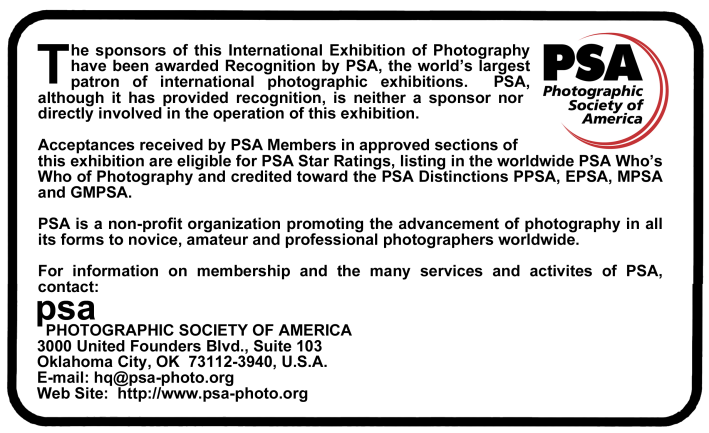 